KAYNAMA ve YOĞUŞMA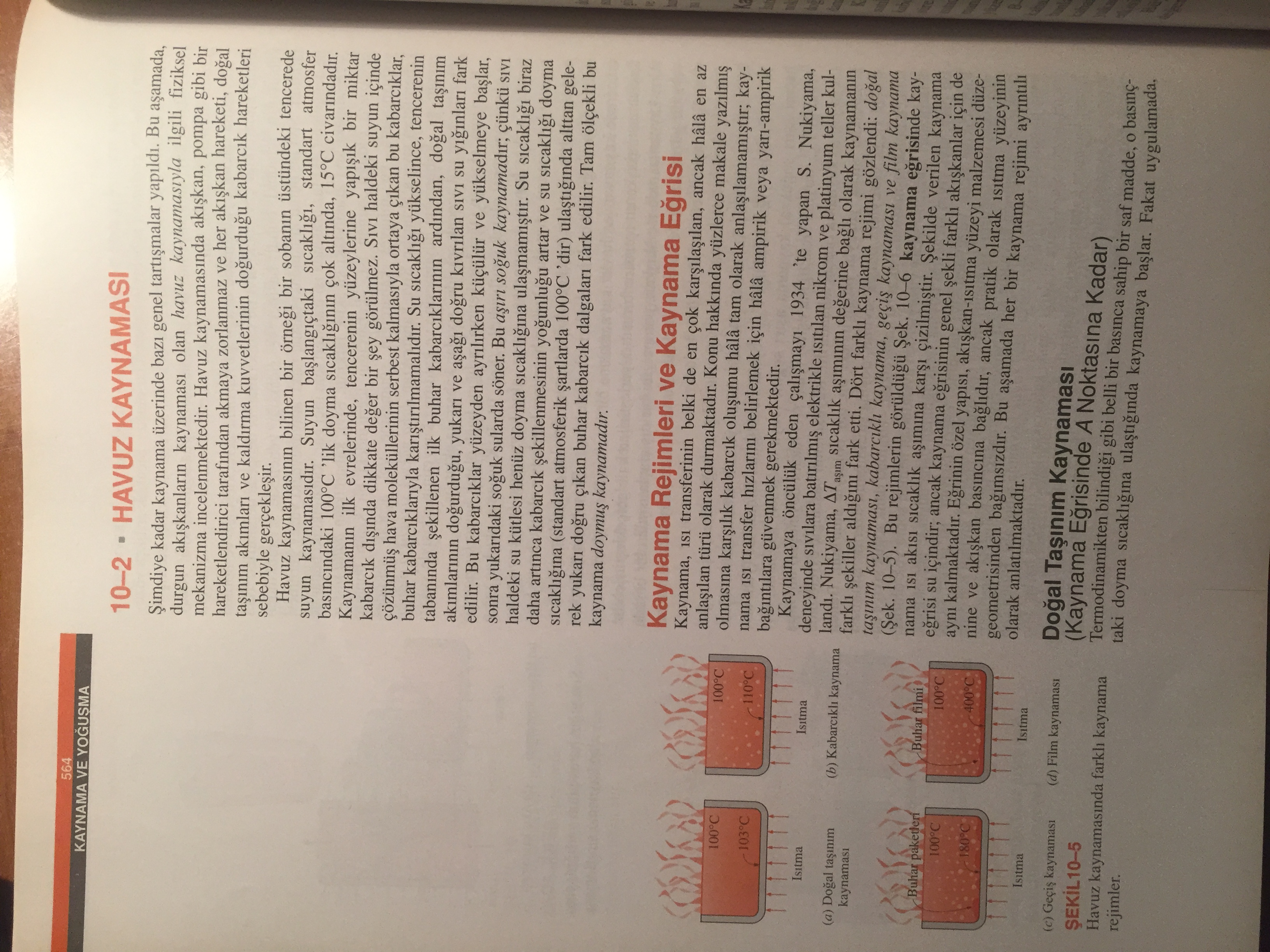 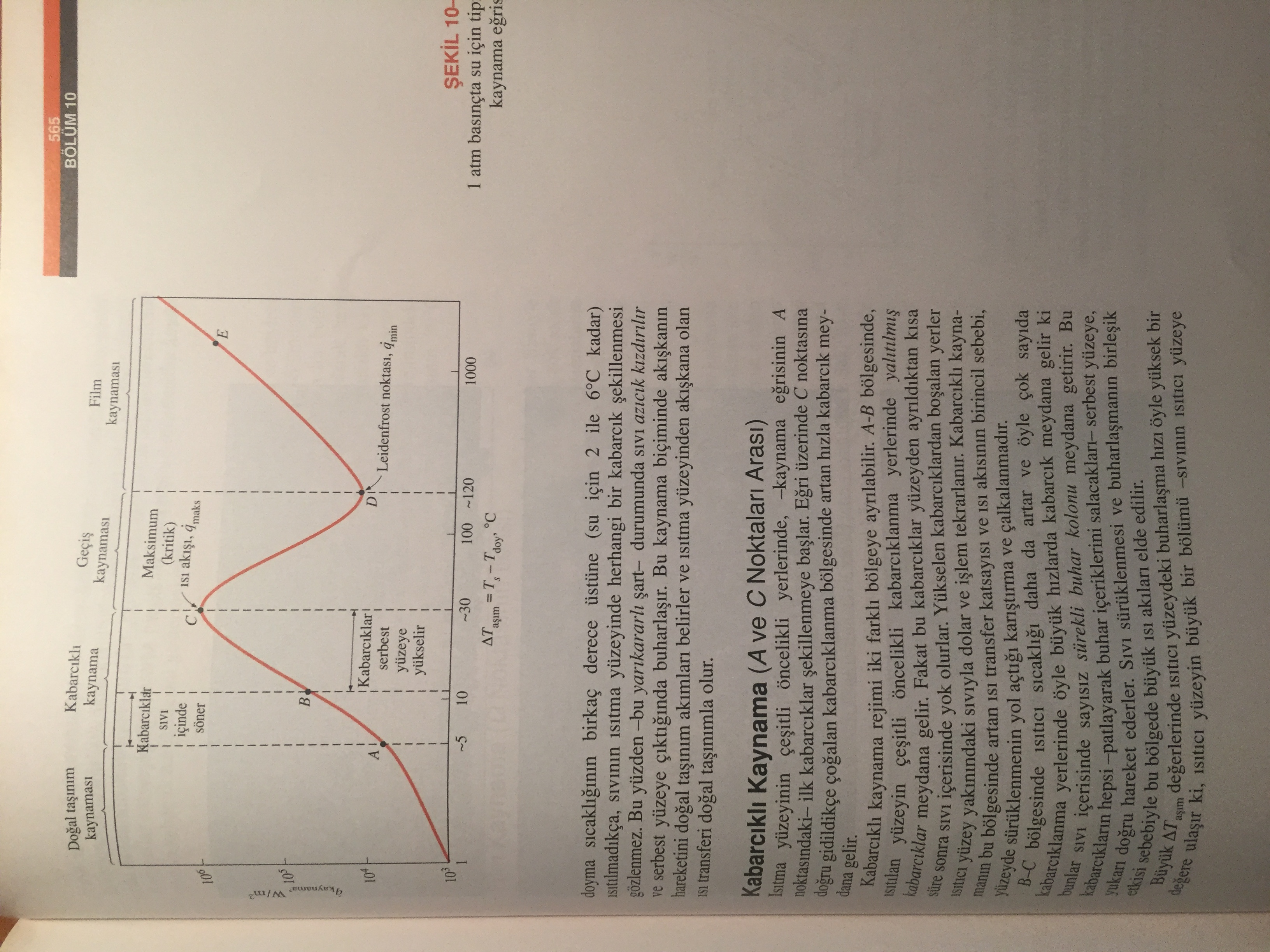 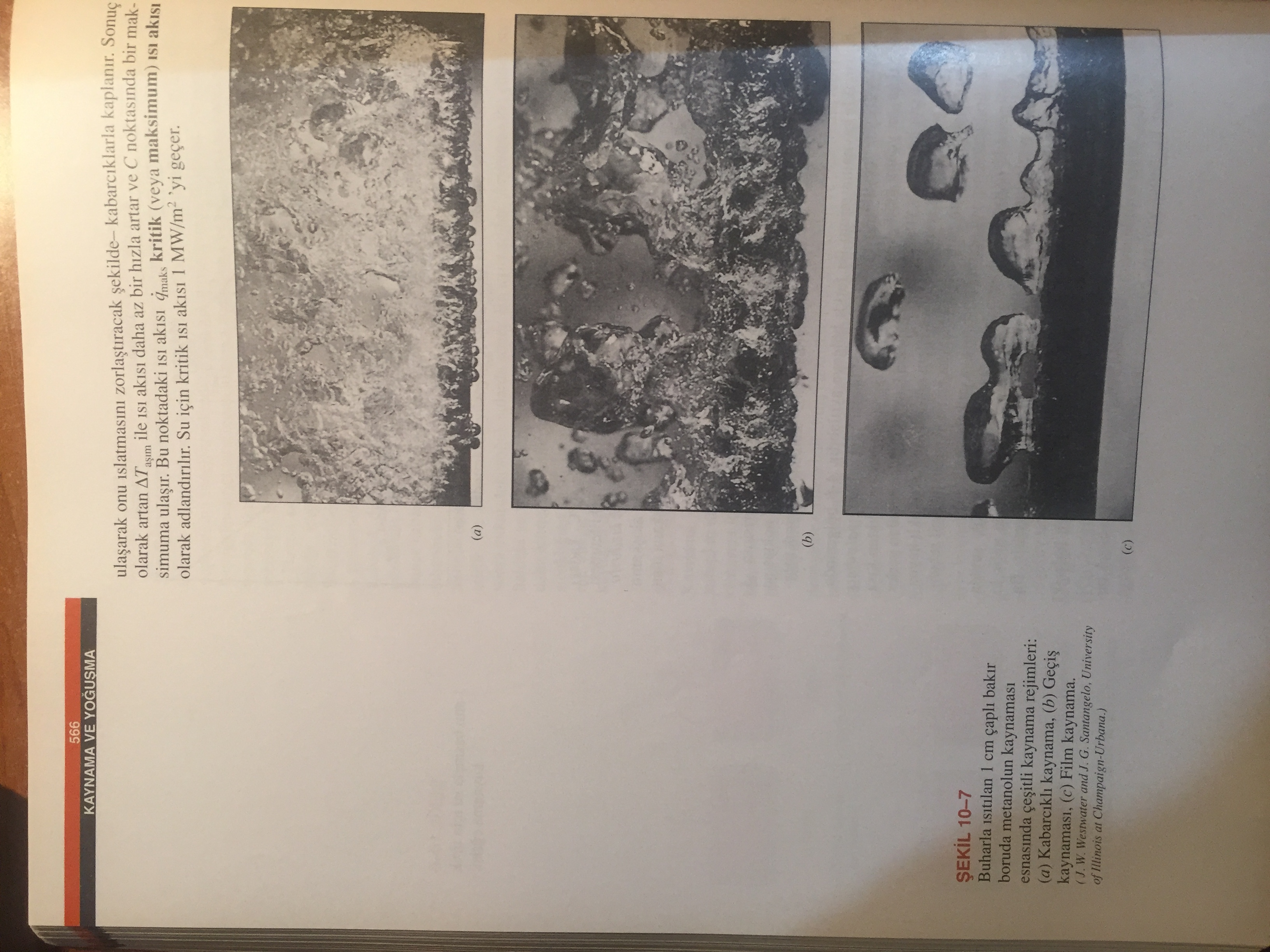 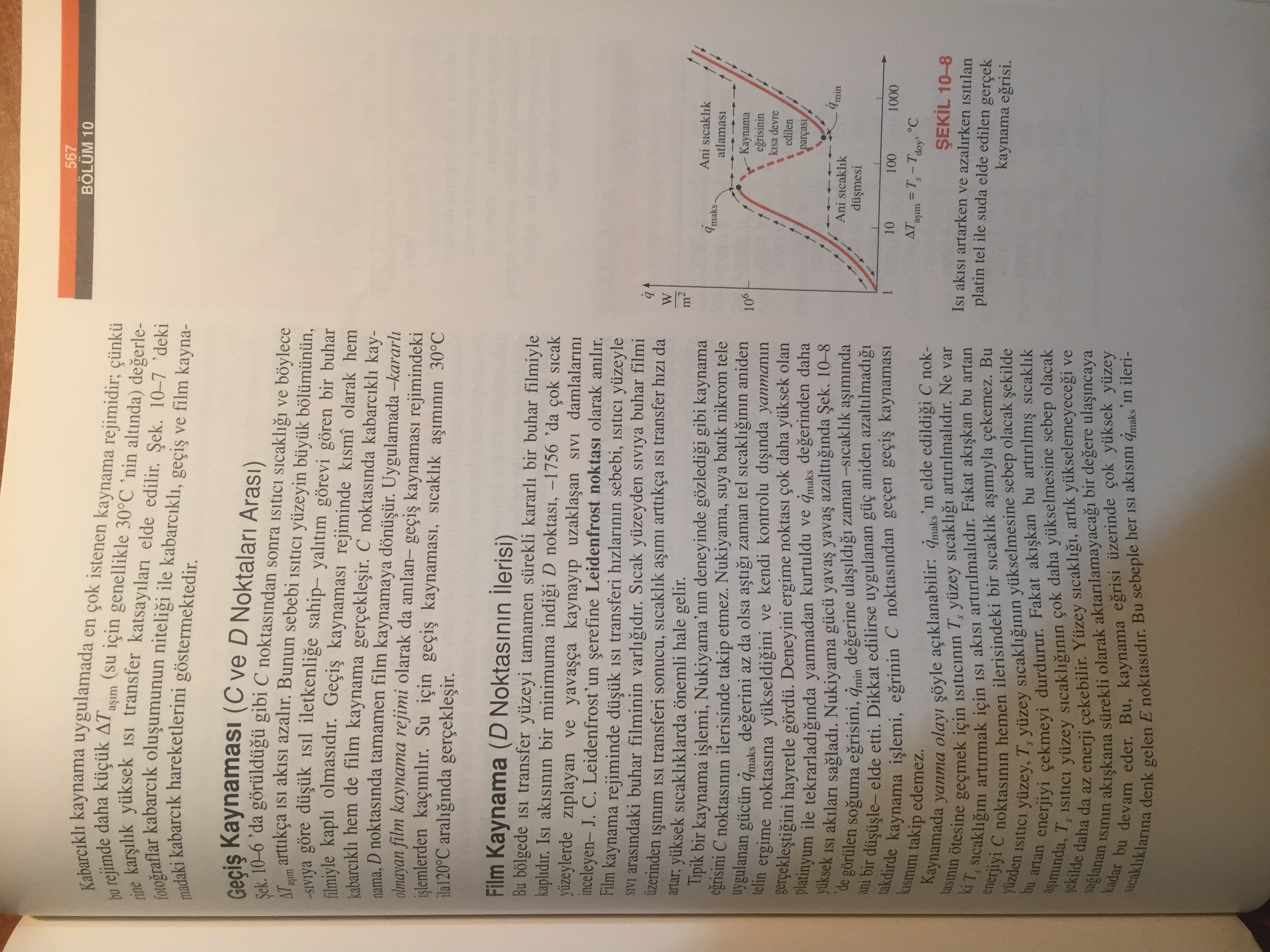 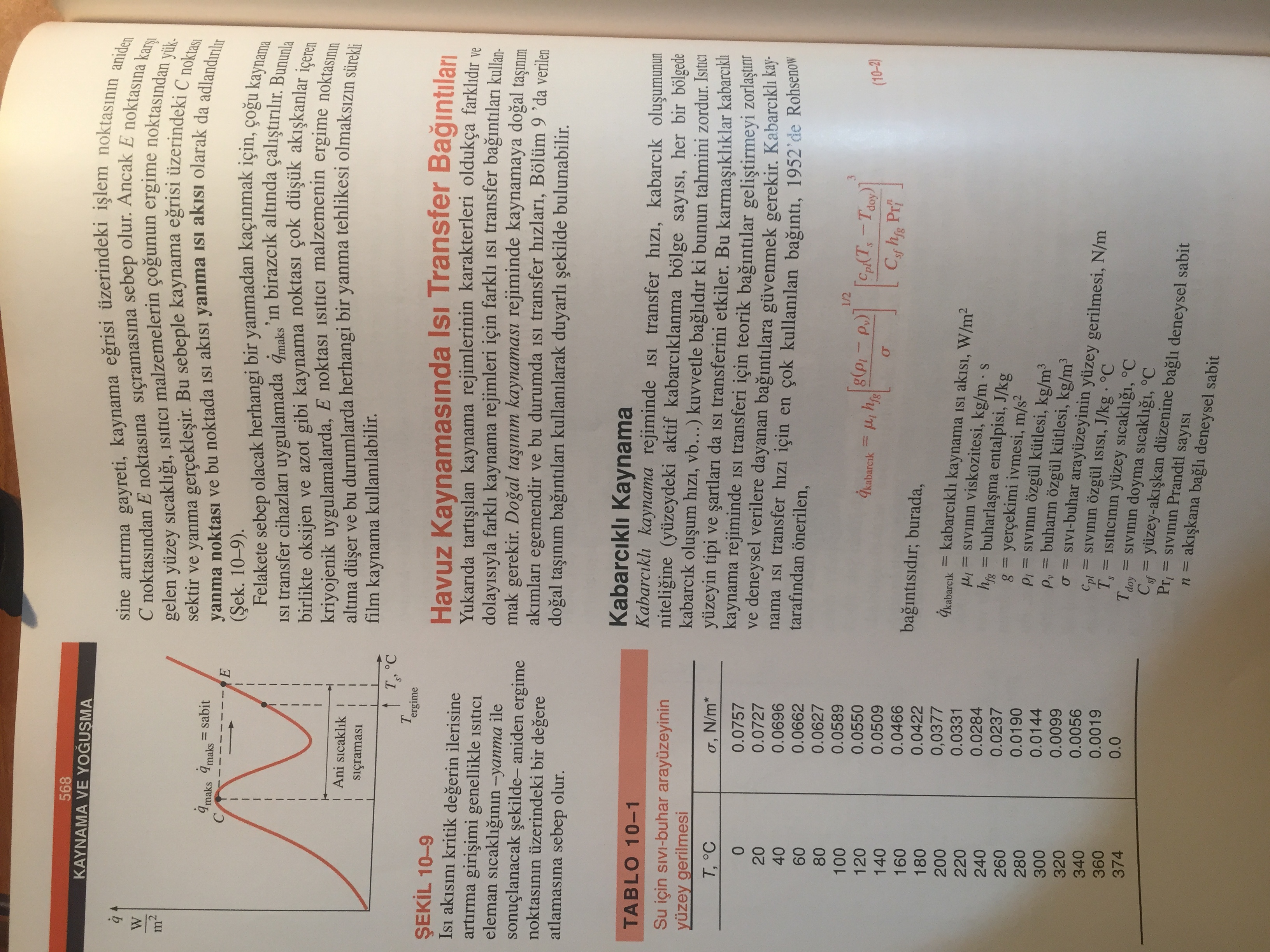 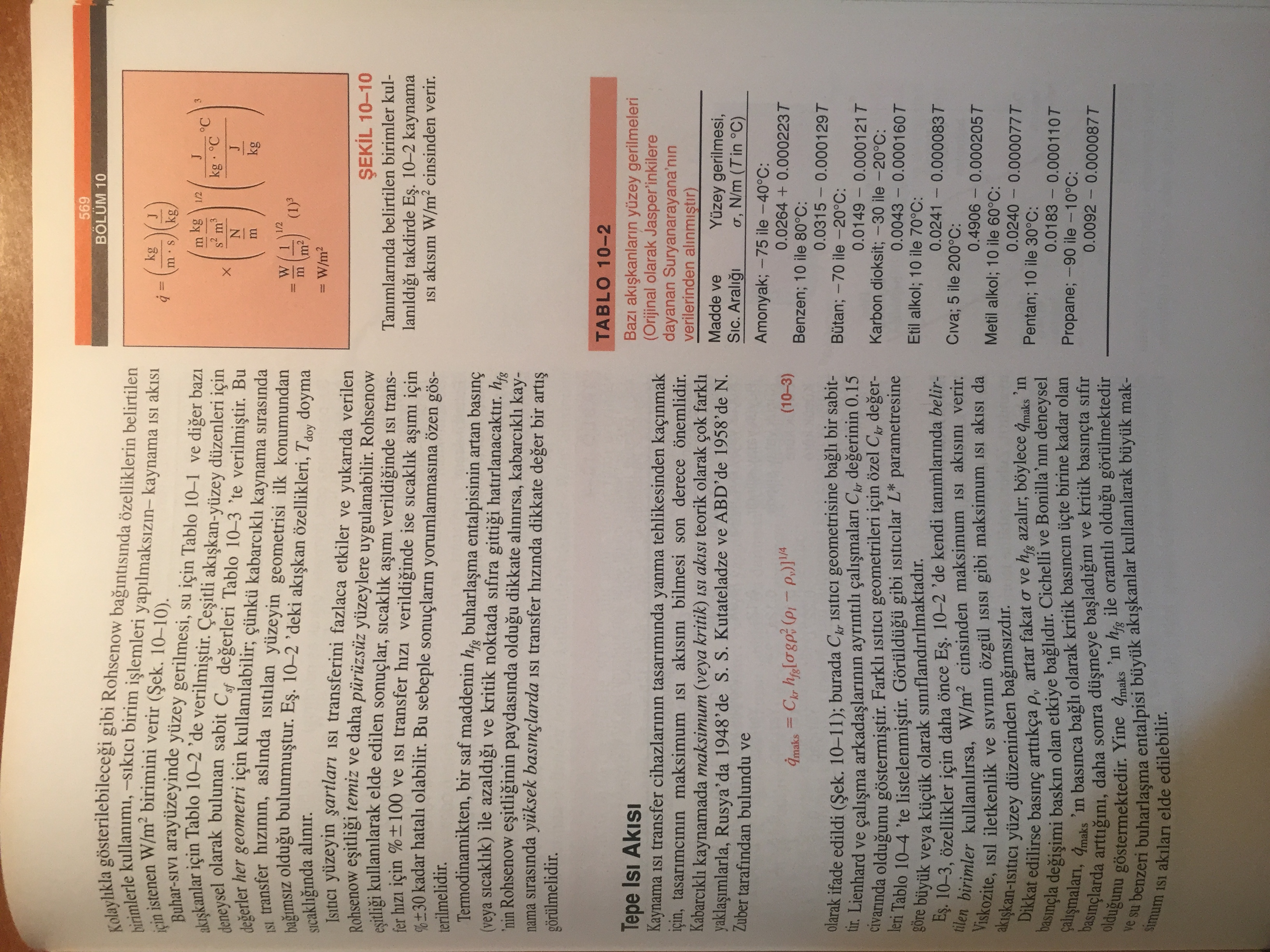 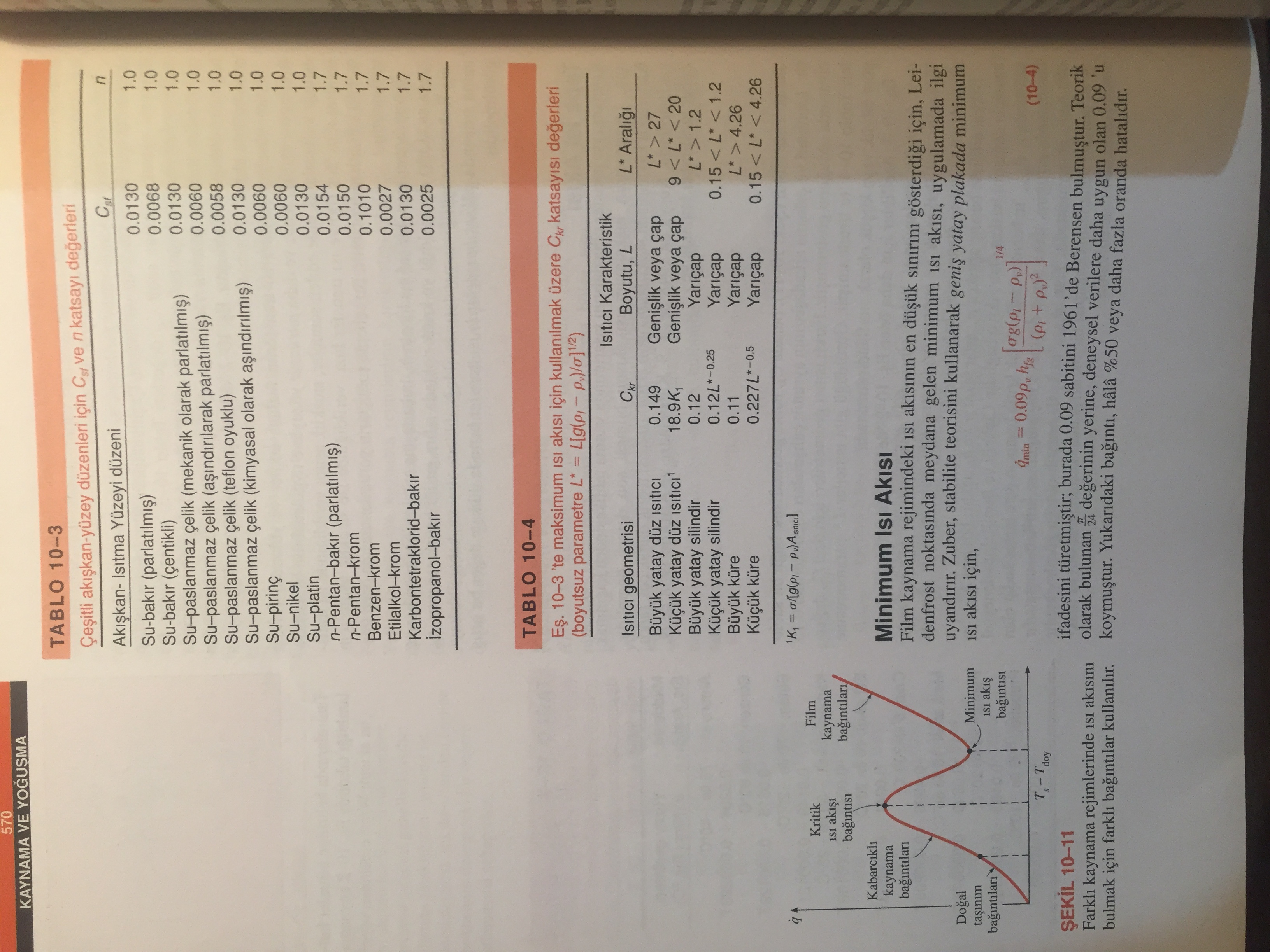 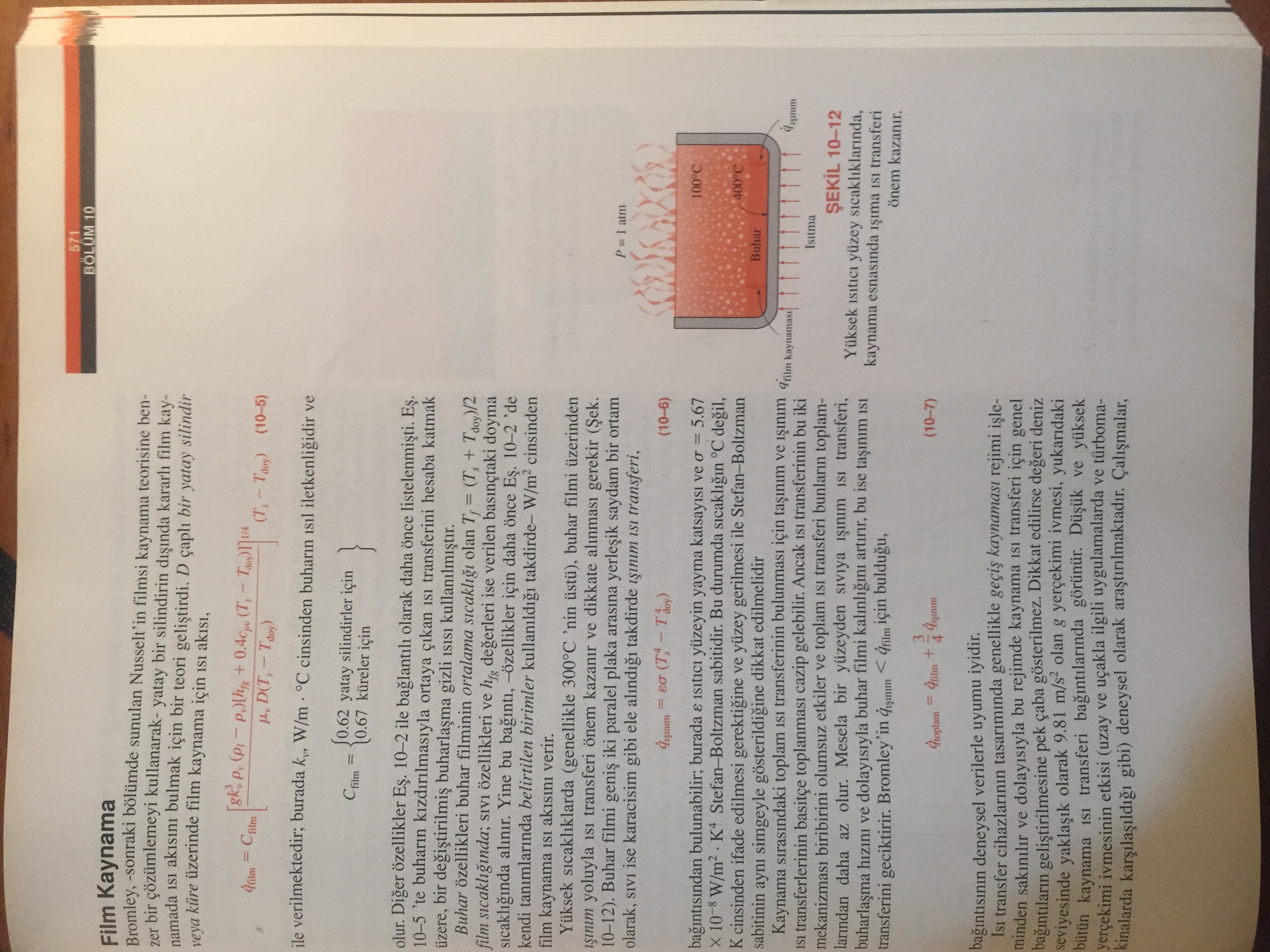 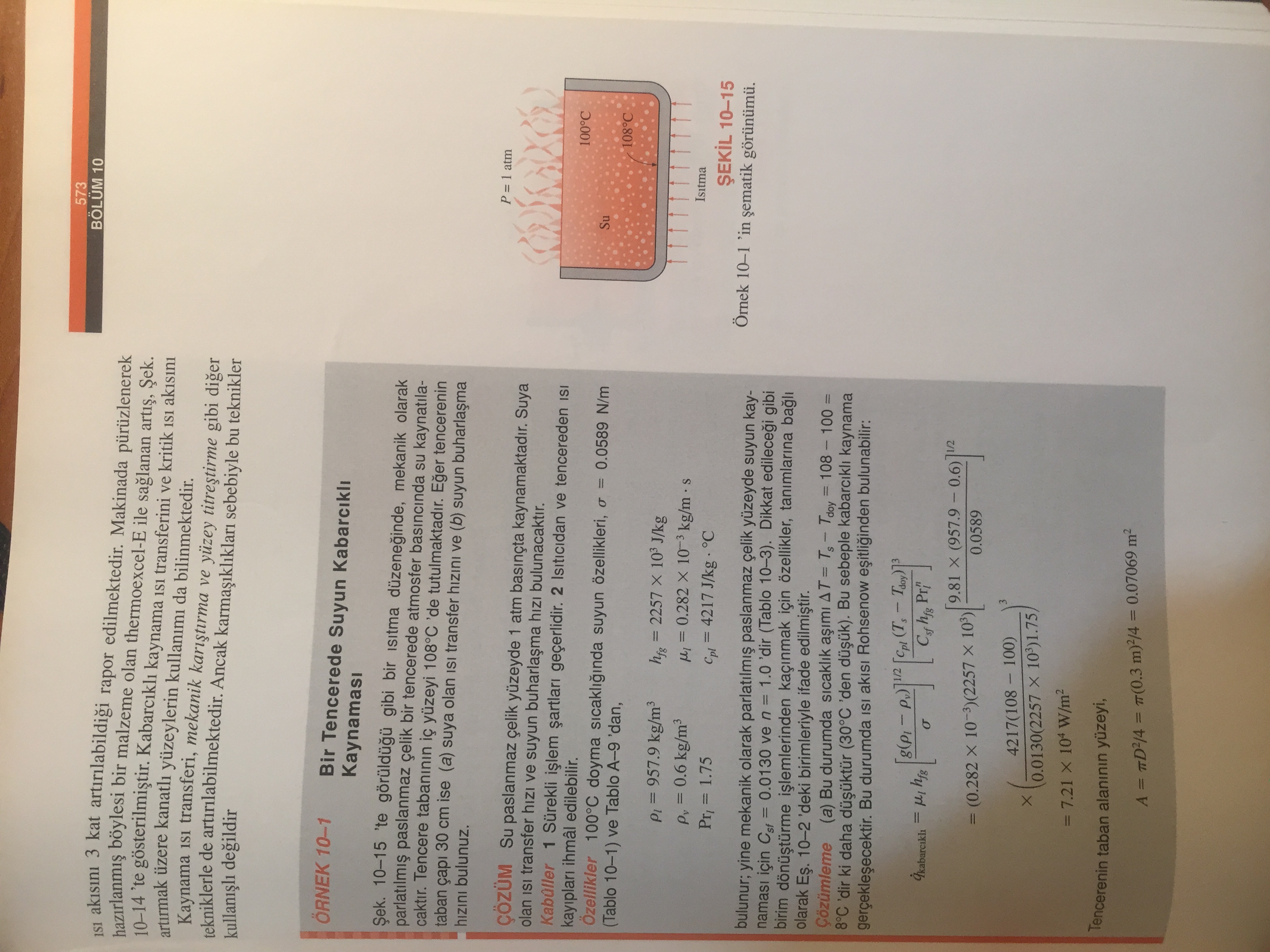 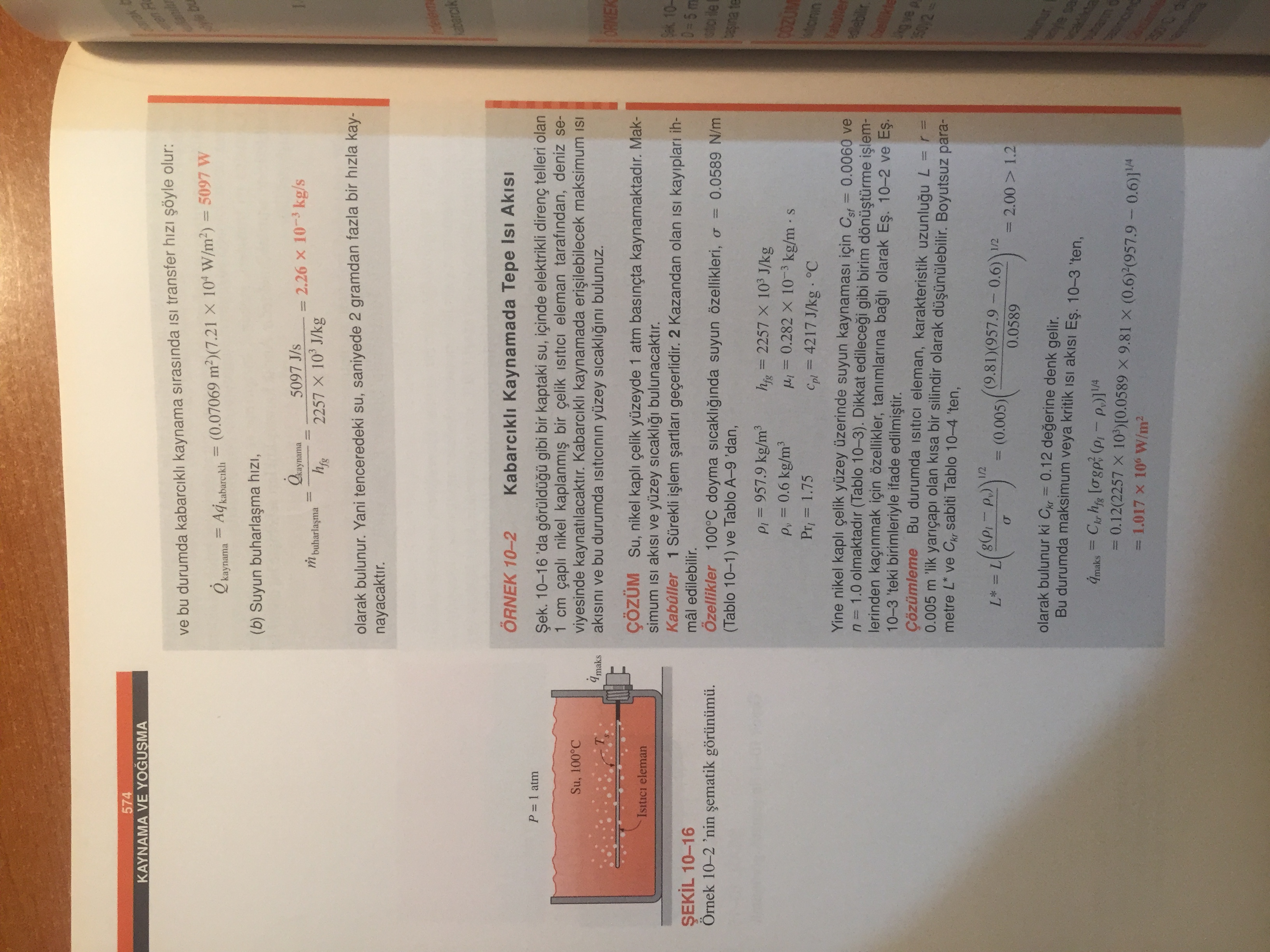 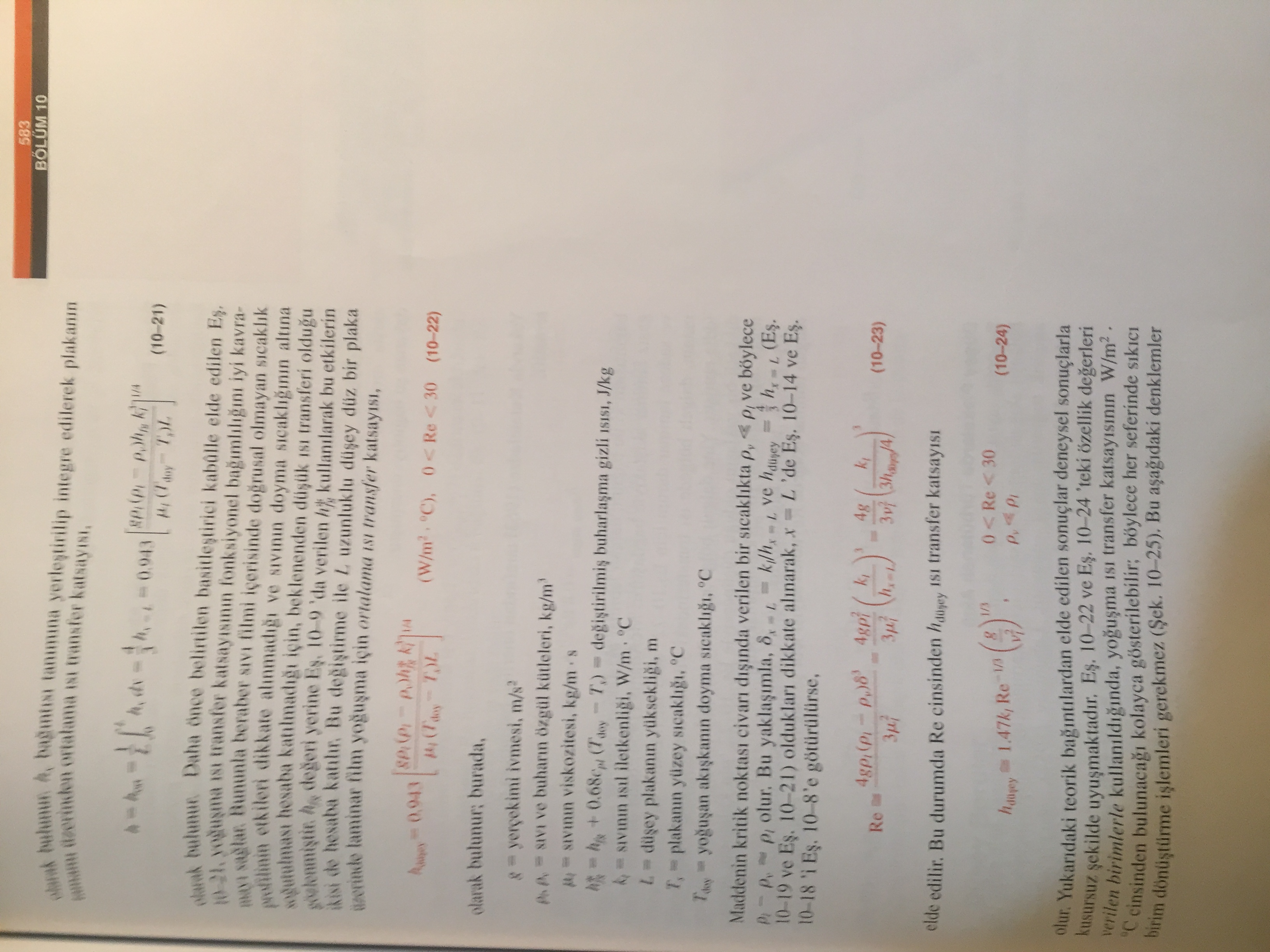 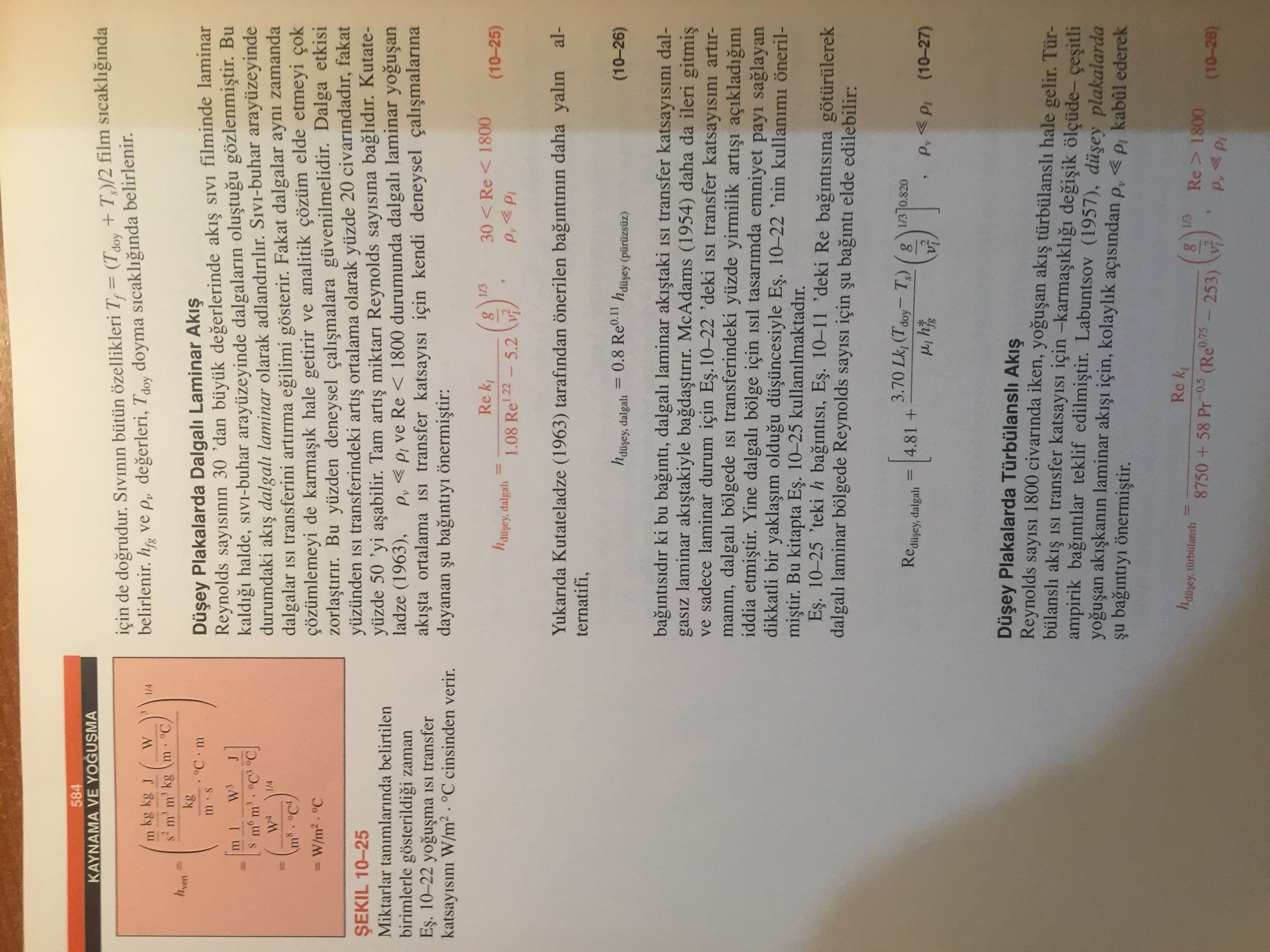 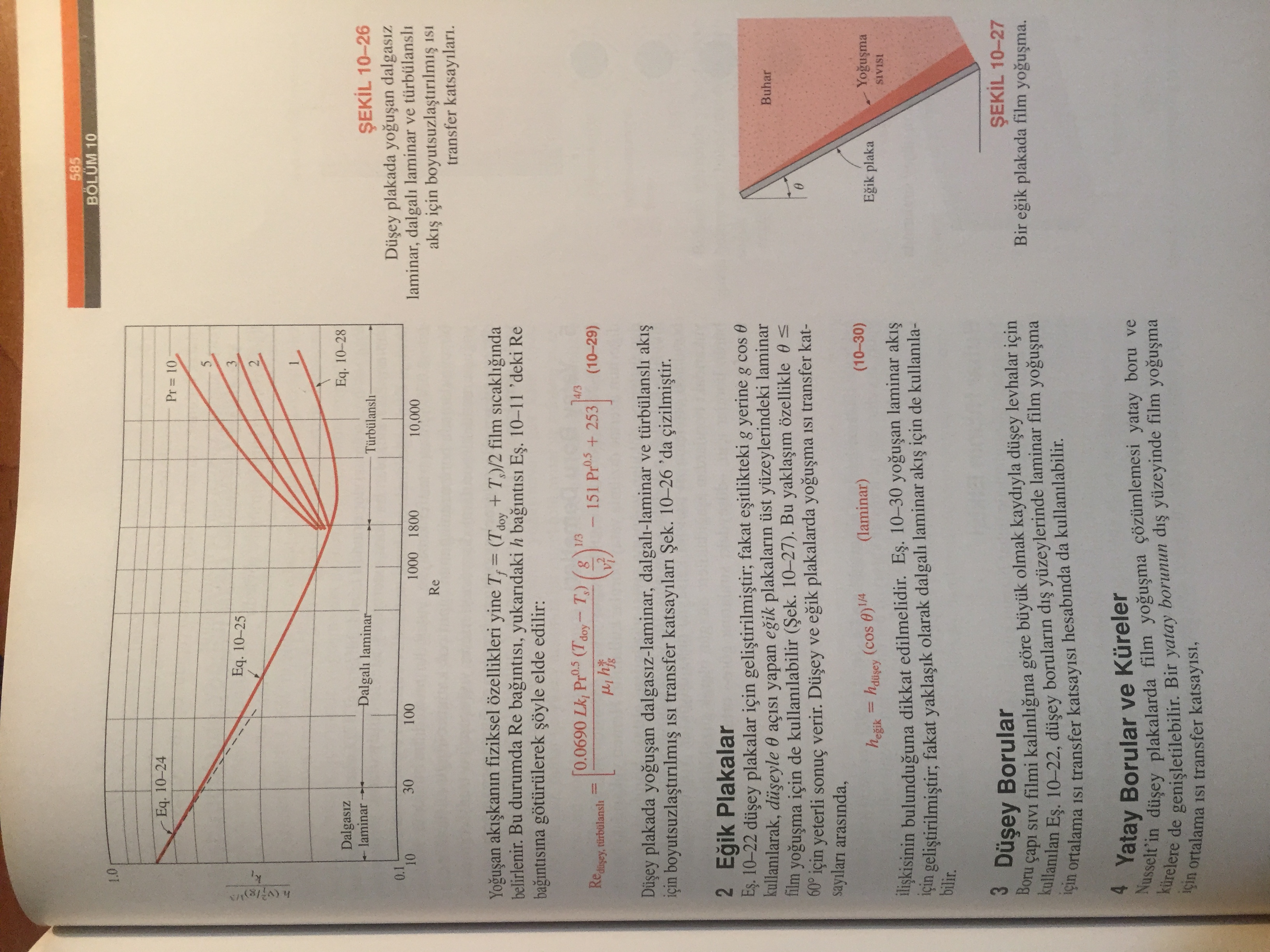 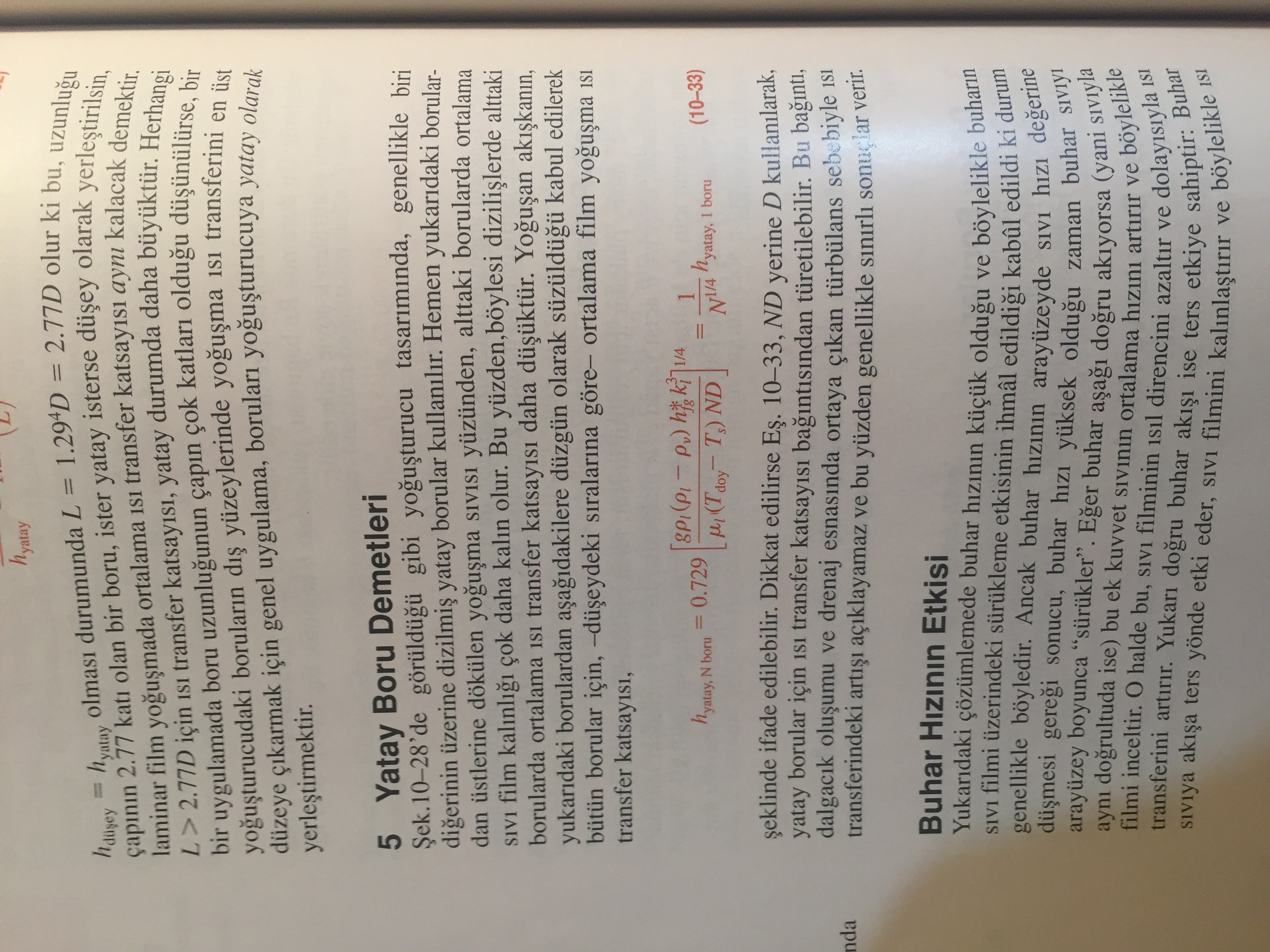 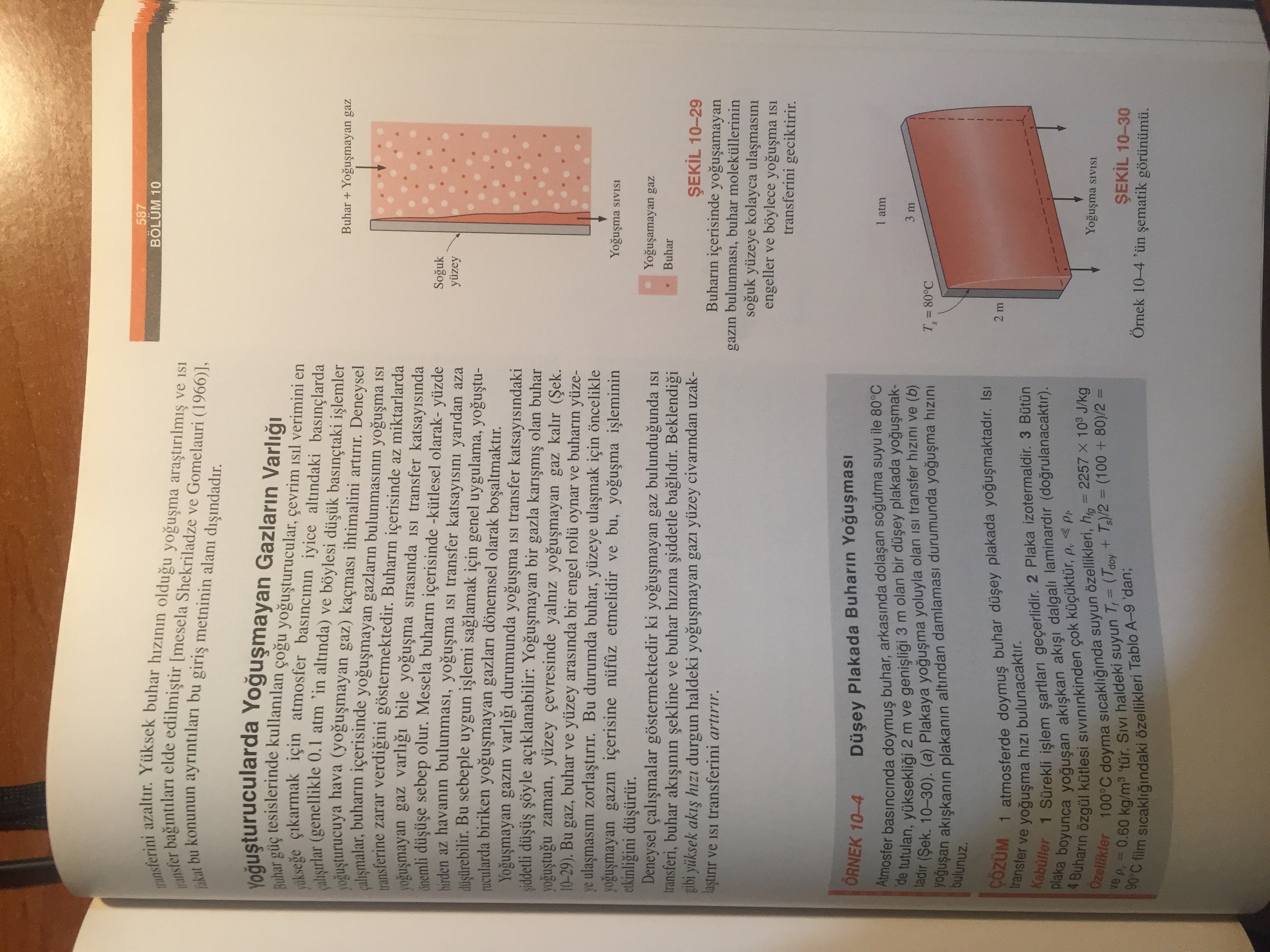 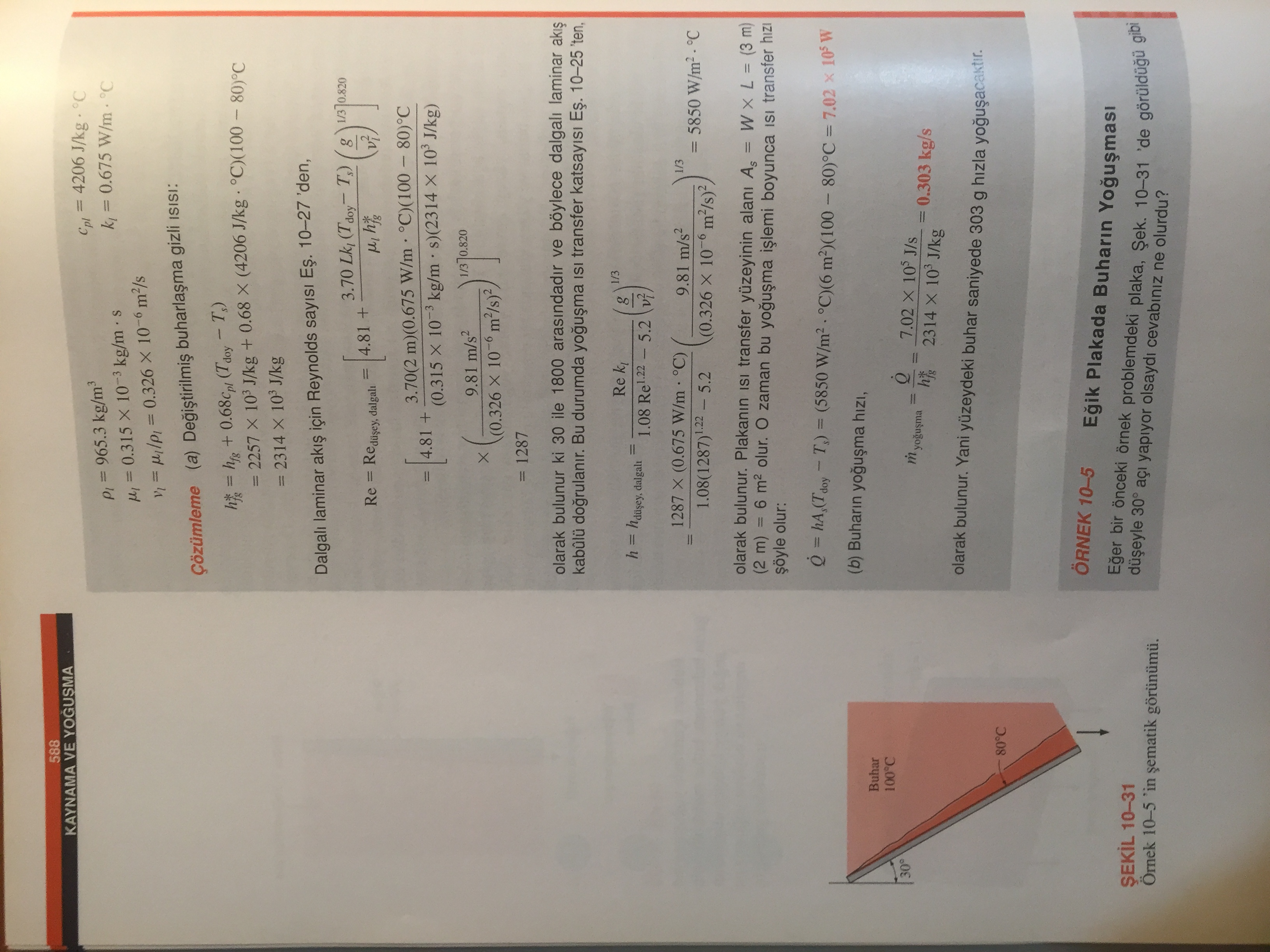 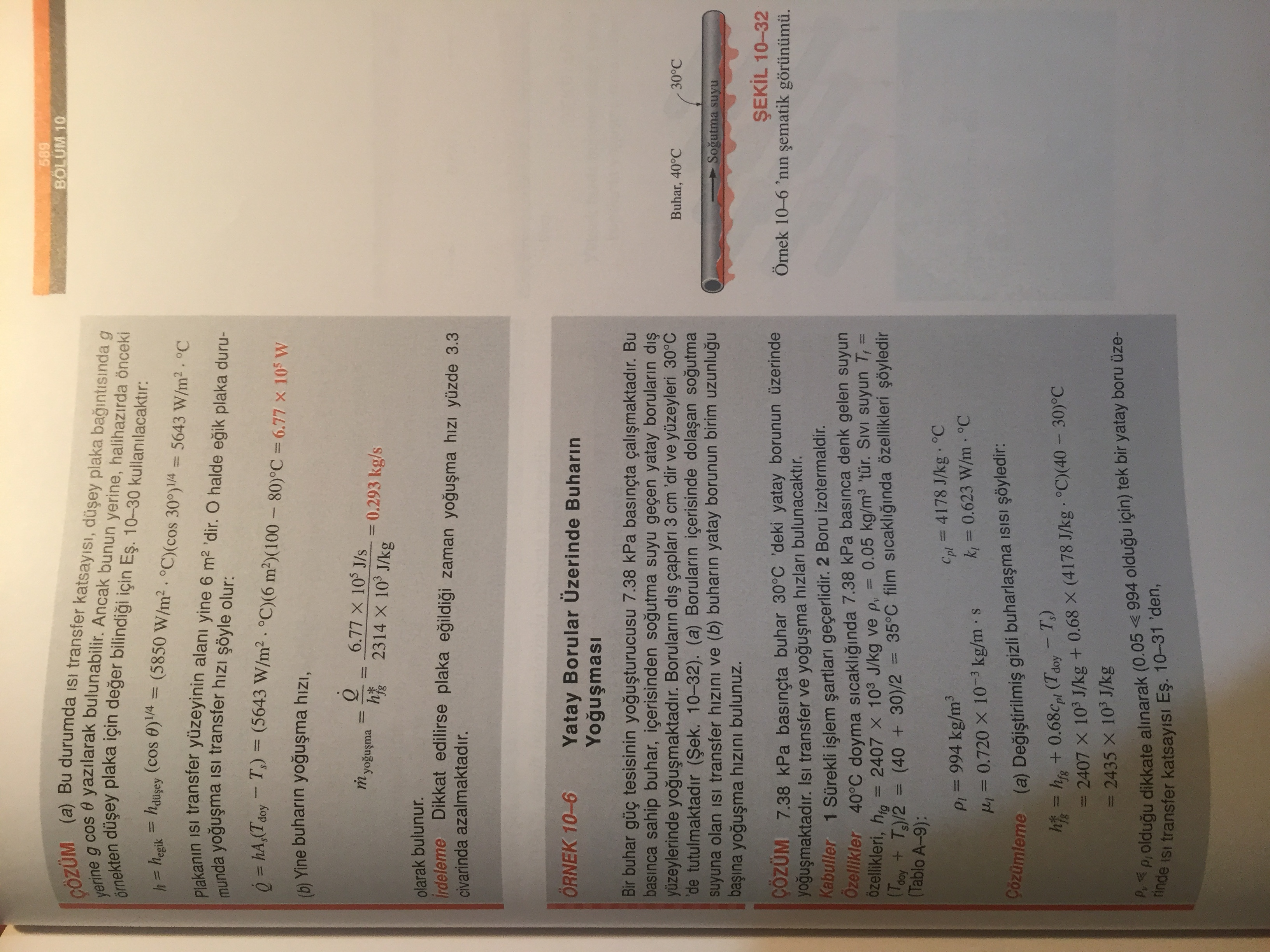 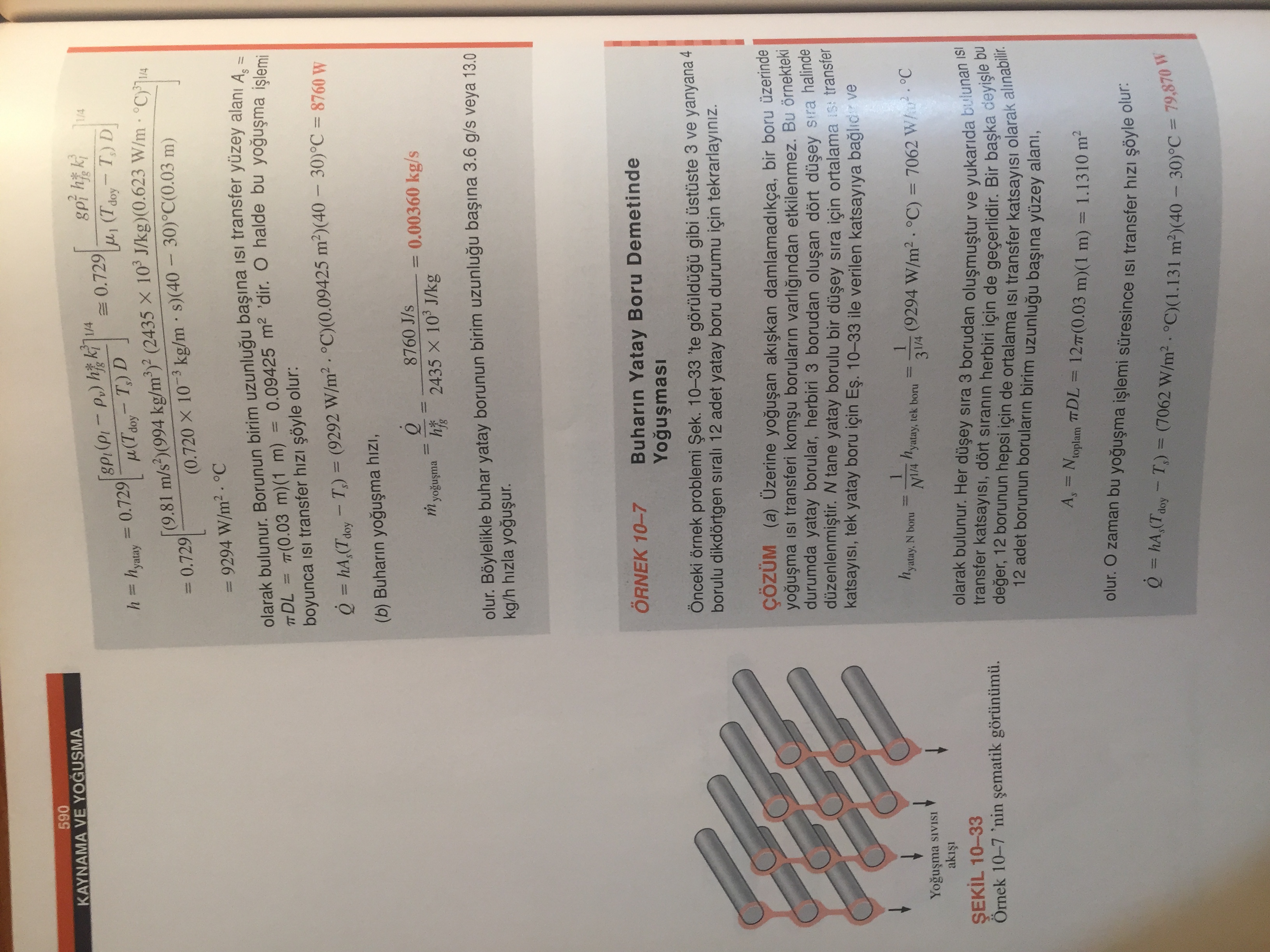 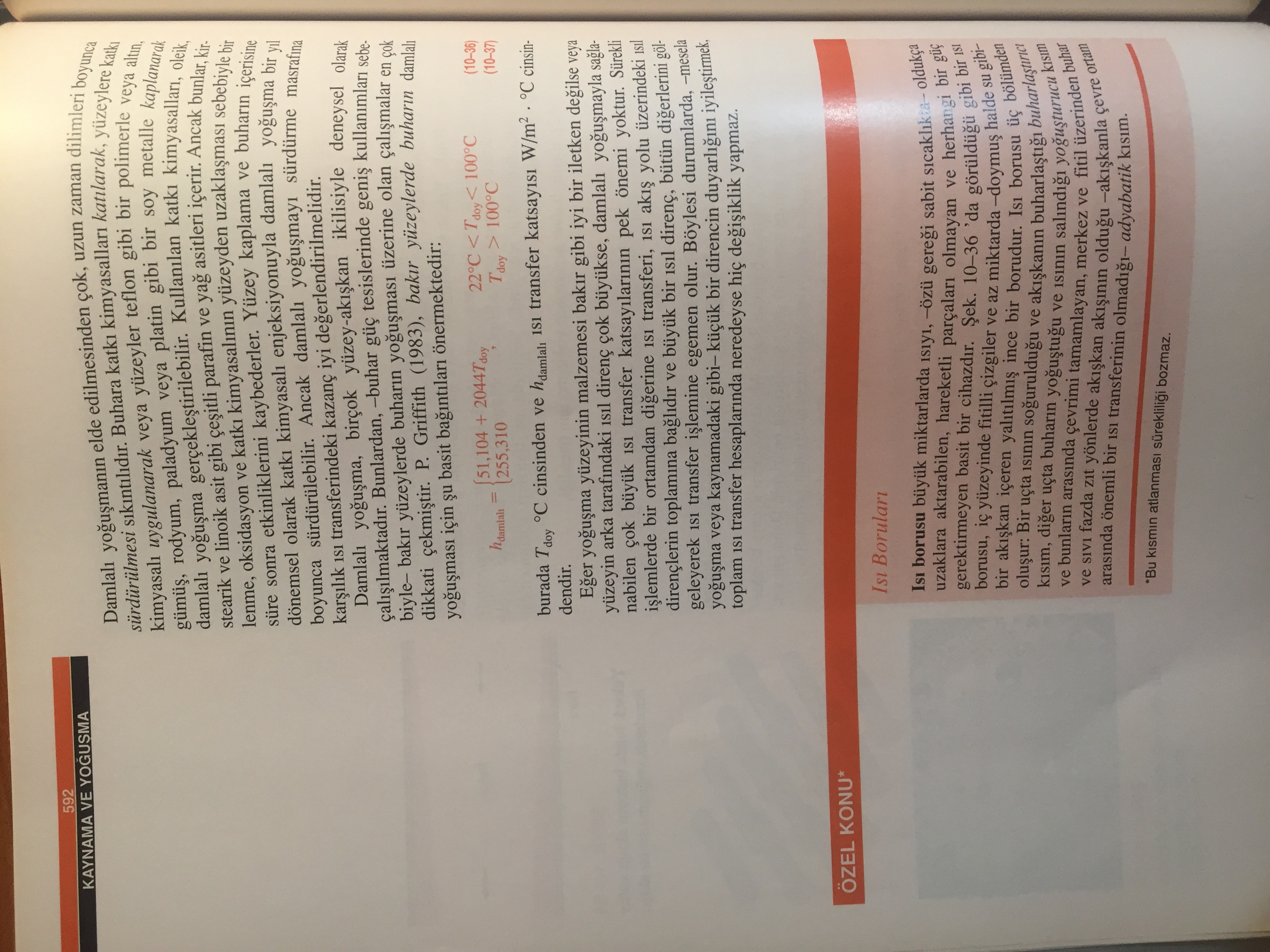 